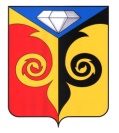 АДМИНИСТРАЦИЯКУСИНСКОГО ГОРОДСКОГО ПОСЕЛЕНИЯЧелябинской областиПОСТАНОВЛЕНИЕ__________________________________________________29.08.2016 г. № 147            г. КусаОб утверждении Порядка о сообщения работниками,замещающими должности в администрации Кусинского городского поселения, не отнесенные к должностям муниципальной службы,о получении подарка в связи с протокольными мероприятиями, служебнымикомандировками и другими официальными мероприятиями, участиев которых связано с их должностным положениемили исполнением ими должностных обязанностей,порядка сдачи и оценки подарка, реализации (выкупа) и зачислениисредств, вырученных от его реализации.В соответствии с Федеральным законом от 25 декабря 2008 года № 273-Ф3 «О противодействии коррупции», постановлением Правительства Российской Федерации от 09 января 2014г. № 10 «О порядке сообщения отдельными категориями лиц о получении подарка в связи с их должностным положением или исполнением ими служебных (должностных) обязанностей, сдачи и оценки подарка, реализации (выкупа) и зачисления средств, вырученных от его реализации, пунктом 5 подпрограммы противодействия коррупции в Челябинской области на 2014-2016 годы государственной программы Челябинской области «О государственной программе Челябинской области «Оптимизация функций государственного (муниципального) управления Челябинской области и повышение эффективности их обеспечения», утвержденной постановлением Правительства Челябинской области от 22 октября 2013г. № 359-П, руководствуясь статьёй 31 Устава Кусинского городского поселения:Положение о порядке сообщения работниками, замещающими должности в администрации Кусинского городского поселения, не отнесенные к должностям муниципальной службы, о получении подарка в связи с протокольными мероприятиями, служебными командировками и другими официальными мероприятиями, участие в которых связано с их должностным положением или исполнением ими должностных обязанностей, порядка сдачи и оценки подарка, реализации (выкупа) и зачислении средств, вырученных от его реализации (далее именуется - Порядок);Опубликовать данное постановление на официальном сайте администрации Кусинского городского поселения.Глава Кусинского городского поселения                                                               В.Г. ВасенёвУТВЕРЖДЕНОпостановлением Администрации Кусинского городского поселенияот 29.08.2016 г. № 147Положениео порядке сообщения работниками, замещающими должности в администрации Кусинского городского поселения, не отнесенные к должностям муниципальной службы, о получении подарка в связи с протокольными мероприятиями, служебными командировками и другими официальными мероприятиями, участие в которых связано с их должностным положением или исполнением ими должностных обязанностей, порядка сдачи и оценки подарка, реализации (выкупа) и зачислении средств, вырученных от его реализации.Настоящее Положение определяет порядок сообщения работниками, замещающими должности в администрации Кусинского городского поселения, не отнесенные к должностям муниципальной службы, о получении подарка в связи с протокольными мероприятиями, служебными командировками и другими официальными мероприятиями, участие в которых связано с их должностным положением или исполнением ими должностных обязанностей, порядка сдачи и оценки подарка, реализации (выкупа) и зачислении средств, вырученных от его реализации.Для целей настоящего Положения используются следующие понятия:«подарок, полученный в связи с протокольными мероприятиями, служебными командировками и другими официальными мероприятиями» - подарок, полученный работником, замещающим должность в администрации Кусинского городского поселения, не отнесенную к должностям муниципальной службы, которые осуществляют дарение исходя из должностного положения одаряемого или исполнения им служебных (должностных) обязанностей, за исключением канцелярских принадлежностей, которые в рамках протокольных мероприятий, служебных командировок и других официальных мероприятий предоставлены каждому участнику указанных мероприятий в целях исполнения им своих служебных (должностных) обязанностей, цветов и ценных подарков, которые вручены в качестве поощрения (награды);«получение подарка в связи с должностным положением или в связи с исполнением служебных (должностных) обязанностей» - получение работником, замещающим должность в администрации Кусинского городского поселения, не отнесенную к должностям муниципальной службы, лично или через посредника от физических (юридических) лиц подарка в рамках осуществления деятельности, предусмотренной должностным регламентом (должностной инструкцией), а также в связи с исполнением должностных обязанностей в случаях, установленных федеральными законами и иными нормативными актами, определяющими особенности правового положения и специфику профессиональной служебной и трудовой деятельности указанных лиц.Работник, замещающий должность в администрации Кусинского городского поселения, не отнесенную к должностям муниципальной службы, не вправе получать не предусмотренные законодательством Российской Федерации подарки от физических (юридических) лиц в связи с их должностным положением или исполнением ими должностных обязанностей.Работники, замещающие должности в администрации Кусинского городского поселения, не отнесенные к должностям муниципальной службы, обязаны в порядке, предусмотренном настоящим Положением, уведомлять обо всех случаях получения подарка в связи с их должностным положением или исполнением ими должностных обязанностей в администрации Кусинского городского поселения, в которых указанные лица осуществляют трудовую деятельность.Уведомление о получении подарка в связи с должностным положением или исполнением должностных обязанностей (далее именуется - уведомление), составленное согласно приложению, представляется не позднее 3 рабочих дней со дня получения подарка в Комиссию по рассмотрению сообщений о получении подарка в связи с их должностным положением или исполнением ими служебных (должностных) обязанностей, сдачи и оценки подарка, реализации (выкупа) и зачисления средств, вырученных от его реализации в Кусинском городском поселении, в которых работники, замещающие должности в администрации Кусинского городского поселения, не отнесенные к должностям муниципальной’ службы (далее именуется - Комиссия).Комиссия создается в администрации Кусинского городского поселения.К уведомлению прилагаются документы (при их наличии), подтверждающие стоимость подарка (кассовый чек, товарный чек, иной документ об оплате (приобретении) подарка).В случае если подарок получен во время служебной командировки, уведомление представляется не позднее 3 рабочих дней со дня возвращения лица, получившего подарок, из служебной командировки.При невозможности подачи уведомления в сроки, указанные в абзацах первом и втором настоящего пункта, по причине, не зависящей от работника, замещающего должность в администрации Кусинского городского поселения, не отнесенную к должностям муниципальной службы, оно представляется не позднее следующего дня после ее устранения.Уведомление составляется в 2 экземплярах, один из которых возвращается работнику, представившему уведомление, с отметкой о регистрации, другой экземпляр направляется в Комиссию.Подарок, стоимость которого подтверждается документами и превышает 3 тыс. рублей либо стоимость которого получившим его служащему, работнику неизвестна, сдается председателю Комиссии, который принимает его на хранение по акту приема-передачи не позднее 5 рабочих дней со дня регистрации уведомления в соответствующем журнале регистрации.Подарок, полученный работниками, замещающими должности в администрации Кусинского городского поселения, не отнесенные к должностям муниципальной службы, независимо от его стоимости, подлежит передаче на хранение в порядке, предусмотренном пунктом 7 настоящего положения.До передачи подарка по акту приема-передачи ответственность в соответствии с законодательством Российской Федерации за утрату или повреждение подарка несет лицо, получившее подарок.В целях принятия к бухгалтерскому учету подарка в порядке, установленном законодательством Российской Федерации, определение его стоимости проводится на основе рыночной цены, действующей на дату принятия к учету подарка, или цены на аналогичную материальную ценность в сопоставимых условиях с привлечением при необходимости комиссии или коллегиального органа. Сведения о рыночной цене подтверждаются документально, а при невозможности документального подтверждения - экспертным путем. Подарок возвращается сдавшему его лицу по акту приема-передачи в случае, если его стоимость не превышает 3 тыс. рублей.Комиссия обеспечивает включение в установленном порядке принятого к бухгалтерскому учету подарка, стоимость которого превышает 3 тыс. рублей, в реестр администрации Кусинского городского поселения.Работник, замещающий должность в администрации Кусинского городского поселения, не отнесенную к должностям муниципальной службы, сдавший подарок, может его выкупить, направив на имя представителя нанимателя (работодателя) соответствующее заявление не позднее двух месяцев со дня сдачи подарка.Комиссия в течение 3 месяцев со дня поступления заявления, указанного в пункте 12 настоящего Положения, организует оценку стоимости подарка для реализации (выкупа) и уведомляет в письменной форме лицо, подавшее заявление, о результатах оценки, после чего в течение месяца заявитель выкупает подарок по установленной в результате оценки стоимости или отказывается от выкупа.Подарок, в отношении которого не поступило заявление, указанное в пункте 12 настоящего Положения, может использоваться администрация Кусинского городского поселения с учетом заключения Комиссии о целесообразности использования подарка для обеспечения деятельности администрации Кусинского городского поселения.В случае нецелесообразности использования подарка руководителем администрации Кусинского городского поселения принимается решение о реализации подарка и проведении оценки его стоимости для реализации (выкупа), осуществляемой уполномоченными муниципальными органами посредством проведения торгов в порядке, предусмотренном законодательством Российской Федерации.Оценка стоимости подарка для реализации (выкупа), предусмотренная пунктами 13 и 15 настоящего Положения, осуществляется субъектами оценочной деятельности в соответствии с законодательством Российской Федерации об оценочной деятельности.В случае если подарок не выкуплен или не реализован, руководителем администрации Кусинского городского поселения принимается решение о повторной реализации подарка, либо о его безвозмездной передаче на баланс благотворительной организации, либо о его уничтожении в соответствии с законодательством Российской Федерации.Средства, вырученные от реализации (выкупа) подарка, зачисляются в доход бюджета Кусинского городского поселения в порядке, установленном бюджетным законодательством Российской Федерации.Приложение №1к Положению о порядке сообщения работниками, замещающими должности в администрации Кусинского городского поселения, не отнесенные к должностям муниципальной службы, о получении подарка в связи с протокольными мероприятиями, служебными командировками и другими официальными мероприятиями, участие в которых связано с их должностным положением или исполнением ими должностных обязанностей, порядка сдачи и оценки подарка, реализации (выкупа) и зачислении средств, вырученных от его реализацииУведомление о получении подарка__________________________________наименование ОМСУот________________________________(ф.и.о., занимаемая должность)Уведомление о получении подарка от «	»	20	г.Извещаю о получении	(дата получения) подарка (ов) на	(наименование протокольного мероприятия, служебной командировки, другого официального мероприятия, место и дата проведения)1.2.3.ИтогоПриложение: на листах(наименование документа)Лицо, представившее уведомление 	 	«	»	                                                                                   (подпись)	(расшифровка подписи)Лицо, принявшее	 уведомление	                                                                                                   (подпись)	(расшифровка подписи)* Заполняется при наличии документов, подтверждающих стоимость подарка.НаименованиеХарактеристика подарка,КоличествоСтоимость вподаркаего описаниепредметоврублях*